EFL STUDENTS’ MOTIVATION ON LEARNING ENGLISH WITH AUTHENTIC VIDEO PROJECT A ThesisBy:ABDI ZIHAN NANDARegistration Number: 171224046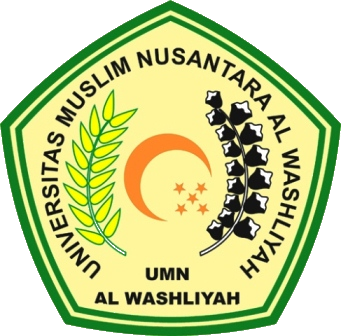 FACULTY OF TEACHER TRAINING AND EDUCATIONUNIVERSITAS MUSLIM NUSANTARA AL WASHLIYAH MEDAN2021EFL STUDENTS’ MOTIVATION ON LEARNING ENGLISH WITH AUTHENTIC VIDEO PROJECT A ThesisSubmitted to the Department of English Language Education in Partial Fulfillment of the Requirements for the Degree of Sarjana PendidikanBy:ABDI ZIHAN NANDARegistration Number: 171224046FACULTY OF TEACHER TRAINING AND EDUCATIONUNIVERSITAS MUSLIM NUSANTARA AL WASHLIYAH MEDAN2021